По вопросам заселения студентов 
ЮИ ТГУ в СЖК 2 «Маяк»:Пн-Пт – с 9:00 до 17:00Сб-Вс – выходнойАдрес: ул. Аркадия Иванова, 24.Александра ЛукьяноваРасселитель ЮИ ТГУ8(983)309-51-13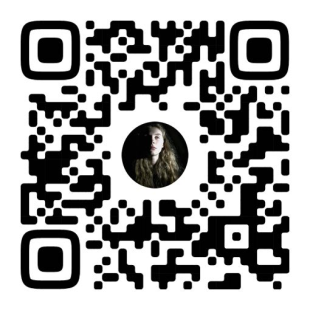 Борисов НазарРасселитель ЮИ ТГУ8(929)390-81-59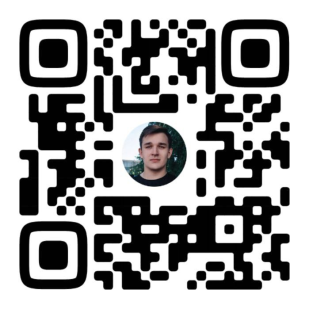 Выходилова МиленаПомощник по информационной работе, физорг ЮИ ТГУ8(993)001-96-39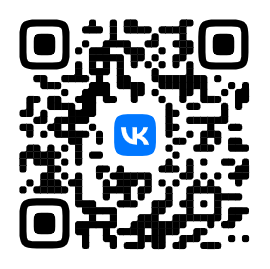 